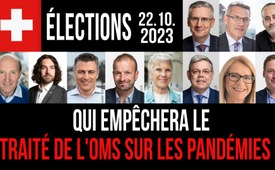 Suisse - Élections 22.10.2023 : Qui empêchera le traité de l'OMS sur les pandémies ?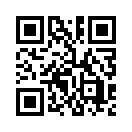 A peine le Covid a-t-il été surmonté que la Suisse doit faire face à une nouvelle menace : le nouveau traité de l'OMS sur les pandémies est considéré par les observateurs critiques comme la fin de toute souveraineté nationale. Il faut maintenant que les parlementaires s'engagent pour que la Suisse ne reprenne pas ce traité sur la pandémie. Découvrez quels politiciens défendent cette cause. Car le 22 octobre 2023, les électeurs suisses auront leur mot à dire sur les personnes qui seront élues au Parlement.Le 22 octobre 2023 auront lieu les élections législatives en Suisse. Près de trois ans de la dernière législature, de 2019 à 2023, ont été consacrés à la période de Covid. A cette occasion, la grande majorité du Parlement a approuvé la politique restrictive de Covid. La dernière menace pour la Suisse est la modification du Règlement sanitaire international et le nouveau traité sur les pandémies que l'Organisation mondiale de la santé (OMS) souhaite introduire dans l'ensemble de ses 194 pays membres. Les observateurs critiques y voient l'instauration d'une dictature sanitaire de l'OMS et donc la fin de toute souveraineté nationale. Il faut maintenant que les parlementaires s'engagent pour que le peuple ait le dernier mot sur des décisions aussi graves. Cette émission se concentre principalement sur les nouveaux mouvements « MASS-VOLL ! » et « AUFRECHT », qui ont vu le jour à l'époque dd Covid. Etant donné que les médias de masse ne leur accordent pas la même attention qu'aux partis traditionnels, ils seront brièvement présentés ici. La question de savoir comment ils se positionnent par rapport aux thèmes centraux suivants est d'un grand intérêt :


Pour une politique de santé autonome sans diktat de l'OMS

Pour une politique de neutralité sans rattachement à l'UE et à l'OTAN

Pour une politique énergétique autonome avec un approvisionnement sûr

Pour une remise à plat de la politique de Covid

Pour la protection de la population contre les radiations de la téléphonie mobile

Pour la démocratie directe (le peuple est souverain)


MASS-VOLL 
Le mouvement de défense des droits civiques « MASS-VOLL ! », avec son président et candidat principal Nicolas A. Rimoldi, est le plus clair sur la question du traité de pandémie de l'OMS. Leur slogan électoral est : un nouveau départ pour la liberté.
Les objectifs tirés de leur programme électoral sont les suivants :
Le courage de la liberté : la Suisse se retire systématiquement de toutes les organisations qui privent la population suisse de ses droits. La première étape est le retrait immédiat de l'OMS, qui est totalement discréditée par les événements de ces dernières années.
La paix plutôt que la guerre : la Suisse se retire de toutes les alliances militaires telles que le Partenariat pour la paix, une sous-organisation de l'OTAN, ou la KFOR.
La diplomatie plutôt que les sanctions : La Suisse ne sanctionne pas les États et ne fournit pas d'armes. Elle met à disposition des instruments qui permettent aux entreprises et aux personnes privées sanctionnées d'exercer une activité économique.
Pas d'expérimentation avec notre santé : les fabricants et les distributeurs de vaccins à ARNm ou d'aliments transgéniques, par exemple, sont entièrement responsables et les politiciens doivent assumer les conséquences de leurs décisions.
UDF
En ce qui concerne le traité sur la pandémie et le réexamen Covid, l'Union démocratique fédérale, ou UDF, défend elle aussi une ligne claire. Ce petit parti est représenté au Parlement par son conseiller national Andreas Gafner. On peut lire dans ses thèmes centraux
« L'UDF s'engage pour que la Suisse ne signe pas d'accords internationaux tels que le pacte de l'ONU sur les migrations et le traité de l'OMS sur les pandémies - la souveraineté de notre pays doit être préservée ».
« L'UDF dit non à l'adhésion à l'UE et à un rattachement institutionnel à l'UE. Nous nous prononçons pour une neutralité crédible, perpétuelle et armée - avec une armée forte, apte à faire face à des cas sérieux, qui se concentre sur sa mission principale et renonce aux engagements à l'étranger et au rattachement à l'OTAN. »
« Les mesures gouvernementales Covid ont provoqué de profondes perturbations et beaucoup de souffrance au sein de la population. Dans le but de surmonter la division de la société qui en a résulté, l'UDF demande la mise en place d'un groupe d'experts indépendants qui examinera sans faille toutes les décisions et mesures prises par l'État pendant la pandémie Covid 19. » 
« Il s'agit en particulier de faire le point sur les restrictions du confinement, l'obligation de certificat, les conséquences des 'vaccins' à ARNm et les raisons de l'augmentation de la surmortalité et de la baisse de la natalité ».


AUFRECHT SCHWEIZ 
Le mouvement de défense des droits civiques « AUFRECHT SCHWEIZ » critique le lobbying au sein du Parlement suisse et considère que cela limite fortement la liberté de décision des parlementaires. Comme le dit le proverbe : « Qui paie le bal mène la danse », un politicien ne votera pas contre les intérêts de ses lobbyistes. « AUFRECHT SCHWEIZ » est probablement le seul parti à mentionner le thème du rayonnement de la téléphonie mobile. On peut lire dans leur prise de position d'avril 2022 ce qui suit : 
« A cause d’un lobbying massif, la population est exposée à des rayonnements toujours plus forts de la part de la branche des télécommunications. Les valeurs indicatives sont adaptées arbitrairement et le plus souvent vers le haut. Les études inquiétantes ne sont pas prises au sérieux. Aucun contrôle de sécurité transparent n'est effectué sur « la faune et la flore ». Le secteur des télécommunications doit prouver dès le départ la sécurité de ses techniques, qui sont réalisées par des instituts de contrôle indépendants (principe de précaution). Dans le cas contraire, ces techniques ne doivent pas être utilisées. Le secteur doit assumer entièrement les dommages causés aux personnes et aux animaux, ainsi qu'à la flore et à la faune (principe du pollueur-payeur), de même que les mesures de protection, comme par exemple la protection des bâtiments contre les rayonnements. »
Têtes de liste (Spitzenkandidaten) de « AUFRECHT SCHWEIZ°»
Urs Hans « AUFRECHT ZUÜRICH »
Le paysan bio et ancien conseiller cantonal zurichois Urs Hans s'était distingué à l'époque du Covid comme critique des mesures étatiques. Cela a entraîné une brouille avec le parti des Verts et il est maintenant candidat pour « AUFRECHT ZÜRICH » : « Avec AUFRECHT, nous exigeons une médecine libre, des médias libres, un travail de mémoire, la justice pour toutes les personnes lésées, des plaintes contre ceux qui tirent les ficelles et un tournant dans le système de santé ». 
Stefan Millius « AUFRECHT ST. GALLEN°»
Le journaliste et auteur Stefan Millius a été un observateur perspicace et critique des événements pendant la période Covid. Il est candidat pour « AUFRECHT ST. GALLEN » :
« Notre parlement de milice s'est transformé en un parlement professionnel de fait. Les 'indemnités' sont si élevées qu'il n'est pas nécessaire d'avoir un autre travail à côté.
Le lien direct avec la société et l'économie est ainsi perdu. L'influence des lobbyistes sur les parlementaires est trop importante et doit être limitée.
Des règles plus strictes concernant les fonctions annexes devraient faire en sorte qu'il ne vaille plus la peine de représenter les intérêts de certains secteurs ou entreprises plutôt que ceux des citoyens ».
Les parlementaires en exercice en faveur d'un processus démocratique concernant le traité de l'OMS sur la pandémie
Parmi les parlementaires en exercice, les personnes suivantes ont fait des propositions au Parlement pour un processus démocratique concernant le traité de l'OMS sur la pandémie :
Andreas Gafner (UDF-BE), cosignataire : David Zuberbühler (UDC-AR)
Andreas Glarner (UDC-AG)
Franz Grüter (UDC-LU)
Lukas Reimann (UDC-SG)
Therese Schläpfer (UDC-ZH), cosignataires : Thomas Aeschi (UDC-ZG), Martina Bircher (UDC-AG), Roland Rino Büchel (UDC-SG), Yvette Estermann (UDC-LU, ne se représente pas), Alfred Heer (UDC-ZH), Stefanie Heimgartner (UDC-AG), Thomas Matter (UDC-ZH), Bruno Walliser (UDC-ZH), David Zuberbühler (UDC-AR), Martin Bäumle (PVL-ZH), Andreas Gafner (UDF-BE)


Autres candidats qui s'engagent contre le traité de pandémie et pour la démocratie directe
Josef Ender SZ, sans parti politique
Josef Ender, président du mouvement de défense des droits civiques « Aktionsbündnis Urkantone », est candidat à titre privé au Conseil national dans le canton de Schwyz : « En tant que sans-parti, je défends les intérêts de la population schwyzoise - contrairement aux politiciens de parti guidés par les lobbies. A savoir de manière objective et indépendante ».
Pirmin Schwander, UDC SZ
Est membre du Conseil national depuis 20 ans et se présente au Conseil des États. Ce qui le motive à se présenter, c'est de contribuer à ce que l'on fasse le point sur la politique de Covid.
Il s'agit d'une question qui le préoccupe et qui, pour lui, n'est pas encore réglée.
Sabina Geissbühler-Strupler, UDC BE
L'ancienne députée UDC bernoise Sabina Geissbühler-Strupler s'engage au sein de son parti pour la démocratie directe de la Suisse. Cela exclut une adhésion à l'OMS et à l'OTAN.
Pour conclure cette émission, Josef Ender revient sur les raisons qui l'ont poussé à briguer un siège au Parlement :
« Les partis ne défendent malheureusement plus systématiquement leurs valeurs fondamentales. Ces trois dernières années, j'ai été déçu par des politiciens qui ne défendaient pas leurs convictions personnelles, mais qui ne pouvaient rien dire parce qu'il y avait encore des gens qui pensaient différemment dans le parti.
Il faut à nouveau plus de politiciens qui ont le courage de s’affirmer, qui discutent décemment, objectivement et sur la base de faits et qui représentent le peuple. »
Petite aide pour les élections :
Sur www.smartvote.ch vous pouvez remplir un questionnaire pour trouver les candidats qui répondent le mieux à vos préoccupations.
Les petits mouvements et les sans-parti ont également conclu des accords de listes. Si cela ne suffit pas pour obtenir un siège, les « voix restantes » ne sont pas perdues, mais passent à un parti qui leur est plus proche.




UDF
UDC

  Légende : Important Partiellement Pas important
Politique de santé autonome


Neutralité sans rattachement à l'UE et à l'OTAN

Politique énergétique indépendante

Réexamen de la politique Covid

Protection contre le rayonnement de la téléphonie mobilede brm. / dd.Sources:Programme électoral de « MASS-VOLL »
https://www.mass-voll.ch/freiheitskampf/wahlprogramm

Thèmes clés de l'UDF Suisse
https://www.edu-schweiz.ch/positionen/kernthemen

Valeurs fondamentales et priorités de « AUFRECHT SCHWEIZ »
https://aufrecht-schweiz.ch/unsere-werte

Prise de position « AUFRECHT SCHWEIZ »
https://aufrecht-schweiz.ch/wp-content/uploads/2022/07/Positionspapier-Aufrecht-Schweiz_20220718.pdf

Site web sur les élections 2023 d'Urs Hans
https://urshans.ch

Site web sur les élections 2023 de Stefan Millius
https://www.millius2023.ch

Site web sur les élections 2023 de Josef Ender
https://www.josefender.ch

Site web sur les élections 2023 de Pirmin Schwander
https://pirmin-schwander.ch

Interview avec Pirmin Schwander : affaires de guerre, numérisation, Covid & argent liquide
https://www.youtube.com/watch?v=CwAiSnuu5pc

Site web de Sabina Geissbühler-Strupler
https://sabina-geissbuehler.ch/

Comment les accords de listes influencent les élections d'automne
https://www.fm1today.ch/schweiz/so-beeinflussen-listenverbindungen-die-wahlen-im-herbst-152808799Cela pourrait aussi vous intéresser:#PolitiqueSuisse - www.kla.tv/PolitiqueSuisse

#InitiativesPopulairesSuisses - Initiatives populaires suisses - www.kla.tv/InitiativesPopulairesSuisses

#Suisse - www.kla.tv/SuisseKla.TV – Des nouvelles alternatives... libres – indépendantes – non censurées...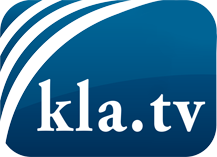 ce que les médias ne devraient pas dissimuler...peu entendu, du peuple pour le peuple...des informations régulières sur www.kla.tv/frÇa vaut la peine de rester avec nous! Vous pouvez vous abonner gratuitement à notre newsletter: www.kla.tv/abo-frAvis de sécurité:Les contre voix sont malheureusement de plus en plus censurées et réprimées. Tant que nous ne nous orientons pas en fonction des intérêts et des idéologies de la système presse, nous devons toujours nous attendre à ce que des prétextes soient recherchés pour bloquer ou supprimer Kla.TV.Alors mettez-vous dès aujourd’hui en réseau en dehors d’internet!
Cliquez ici: www.kla.tv/vernetzung&lang=frLicence:    Licence Creative Commons avec attribution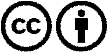 Il est permis de diffuser et d’utiliser notre matériel avec l’attribution! Toutefois, le matériel ne peut pas être utilisé hors contexte.
Cependant pour les institutions financées avec la redevance audio-visuelle, ceci n’est autorisé qu’avec notre accord. Des infractions peuvent entraîner des poursuites.